СИЛЛАБУС2021-2022 оқу жылының күзгі семестрі «Есептеу ғылымдары және Статистика» білім беру бағдарламасыОҚУ КУРСЫНЫҢ МАЗМҰНЫН ЖҮЗЕГЕ АСЫРУ КҮНТІЗБЕСІ (кестесі)[Қысқартулар: ӨТС – өзін-өзі тексеру үшін сұрақтар; ТТ – типтік тапсырмалар; ЖТ – жеке тапсырмалар; БЖ – бақылау жұмысы; АБ – аралық бақылау. Ескертулер:- Д және ПС өткізу түрі: MS Team/ZOOM-да вебинар (10-15 минутқа бейнематериалдардың презентациясы, содан кейін оны талқылау/пікірталас түрінде бекіту/есептерді шешу/...)- БЖ өткізу түрі: вебинар (бітіргеннен кейін студенттер жұмыстың скриншотын топ басшысына тапсырады, топ басшысы оларды оқытушыға жібереді) / Moodle ҚОЖ-да тест.- Курстың барлық материалдарын (Д, ӨТС, ТТ, ЖТ және т.б.) сілтемеден қараңыз (Әдебиет және ресурстар, 6-тармақты қараңыз).- Әр дедлайннан кейін келесі аптаның тапсырмалары ашылады.- БЖ-ға арналған тапсырмаларды оқытушы вебинардың басында береді.]Декан                                                                                                   Д.Б. Жәкебаев                                                                                   Методбюро төрағасы                                                                    	    С.Ж. Маусымбекова					Кафедра меңгерушісі                                                                          А.Н. Темірбеков 					               Дәріскер                                                                                                Қ.Қ. Шакенов 	Пәннің кодыПәннің атауыПәннің атауыСтуденттің өзіндік жұмысы (СӨЖ)Сағаттар саныСағаттар саныСағаттар саныСағаттар саныСағаттар саныКредит саныСтуденттің оқытушы басшылығымен өзіндік жұмысы (СОӨЖ)Пәннің кодыПәннің атауыПәннің атауыСтуденттің өзіндік жұмысы (СӨЖ)Дәрістер (Д)Практ. сабақтар (ПС)Практ. сабақтар (ПС)Зерт. сабақтар (ЗС)Зерт. сабақтар (ЗС)Кредит саныСтуденттің оқытушы басшылығымен өзіндік жұмысы (СОӨЖ)VMF 3306VMF 4314Қаржыдағы есептеу әдістеріҚаржыдағы есептеу әдістері3030--3030520.4Курс туралы академиялық ақпаратКурс туралы академиялық ақпаратКурс туралы академиялық ақпаратКурс туралы академиялық ақпаратКурс туралы академиялық ақпаратКурс туралы академиялық ақпаратКурс туралы академиялық ақпаратКурс туралы академиялық ақпаратКурс туралы академиялық ақпаратКурс туралы академиялық ақпаратКурс туралы академиялық ақпаратОқытудың түріОқытудың түріКурстың типі/сипатыДәріс түрлеріДәріс түрлеріДәріс түрлеріПрактикалық сабақтардың түрлеріПрактикалық сабақтардың түрлеріСӨЖ саныСӨЖ саныҚорытынды бақылау түріОнлайн / араласОнлайн / араласТеориялықПроблемалық,аналитикалық  Проблемалық,аналитикалық  Проблемалық,аналитикалық  Есептеуге арналған ТС,АЕҚ қолданатын ТСЕсептеуге арналған ТС,АЕҚ қолданатын ТС66ЕмтиханДәріскерДәріскерШәкенов Қанат ҚожахметовичШәкенов Қанат ҚожахметовичШәкенов Қанат ҚожахметовичШәкенов Қанат ҚожахметовичШәкенов Қанат ҚожахметовичШәкенов Қанат Қожахметовичe-maile-mailkanat.shakenov@kaznu.kzkanat.shakenov@kaznu.kzkanat.shakenov@kaznu.kzkanat.shakenov@kaznu.kzkanat.shakenov@kaznu.kzkanat.shakenov@kaznu.kzТелефондары Телефондары +7 705 182 3129+7 705 182 3129+7 705 182 3129+7 705 182 3129+7 705 182 3129+7 705 182 3129Курстың академиялық презентациясыПәннің мақсатыОқытудың күтілетін нәтижелері  (ОН)Пәнді оқыту нәтижесінде білім алушы қабілетті болады:ОН қол жеткізу индикаторлары (ЖИ) (әрбір ОН-ге кемінде 2 индикатор)Студенттерді тәуекелдер теориясының негізгі ұғымдарымен, белгісіздік ықтималдығы жағдайында шешім қабылдау теориясымен таныстыру. Болашақ оқиғаларды болжай білуге және шешім қабылдауға үйретеді. Білімді сақтандыру компанияларының қызметіне қолдану.ОН 1 Компьютерде фирмалардың қаржыларының тәуекелдерін есептеу білігі.ЖИ 1.1 Берілген қаржыларды сақтандыру тәуекелдерін формальды-математикалық талдауын дербес орындау.ЖИ 1.2 Берілген қаржыларды сақтандыру тәуекелдерін рәсімдеп, оны формальды логиканың математикалық тіліне аудару, содан соң оған жалпы математикалық талдау жасау, кейбір жағдайларға жеке талдау жасау.ЖИ 1.3 Қаржыларды сақтандыру тәуекелдерін әртүрлі салаларындағы есептерге арналған математикалық, компьютерлік модельдер құра білу.Студенттерді тәуекелдер теориясының негізгі ұғымдарымен, белгісіздік ықтималдығы жағдайында шешім қабылдау теориясымен таныстыру. Болашақ оқиғаларды болжай білуге және шешім қабылдауға үйретеді. Білімді сақтандыру компанияларының қызметіне қолдану.ОН 2 Қаржыларды сақтандыру тәуекелдерін нәтижелерін аналитикалық және графикалық талдаулар үшін қолдана білу.ЖИ 2.1 Сапа жағынан шешімнің өзгеру мүмкіндіктері туралы сұрақтарға жауап бере білу.ЖИ 2.2 Параметрлерінің өзгеруімен байланыстыра отырып шешімнің нақты бағаларын ұсына білу.ЖИ 2.3 Алынған есепті шешудің жолына және өзгеру мүмкіндігіне әсер ететін негізгі параметрлерді бөліп көрсете білу, сонымен қатар,  маңызды параметрлердің әсеріне нақты баға бере алу.ЖИ 2.4 Аналитикалық және графикалық талдаулар жүргізе білу.Пререквизиттер Ықтималдықтар теориясы және математикалық статистика, Математикалық талдау, ДТ, Кездейсоқ процестер, АлгебраЫқтималдықтар теориясы және математикалық статистика, Математикалық талдау, ДТ, Кездейсоқ процестер, АлгебраПостреквизитерМатематикалық и компьютерлік модельдеу, Қаржы математикасы, Деректерді интеллектуалдық талдау, Бағдарламалық жабдықтаманы құру. Математикалық и компьютерлік модельдеу, Қаржы математикасы, Деректерді интеллектуалдық талдау, Бағдарламалық жабдықтаманы құру. Әдебиет және ресурстарОқу әдебиеттері:Новоселов А.А. Моделирование финансовых рисков. Лекции для студентов Института математики СФУ, Красноярск, 1998.  Новоселов А.А. Основные понятия теории риска. Лекция для студентов математического факультета КГУ, Красноярск. Новоселов А.А.  Математическое моделирование финансовых рисков. Теория измерения. Красноярск, 2001 г.  99 с. Шакенов Р.К. Математическое моделирование, оптимальное идинамическое управление (хеджирование) портфелем ценных бумаг на  рынке. Дисс. на соискание уч. ст. канд. физ.-мат. наук. КазНУ, Алматы, 2010 г. 143 с.   Питер Джекел. Применение методов Монте – Карло в финансах. «Интернет - Трейдинг», Москва, 2004 гИнтернет-ресурстары: Қосымша материалдар, лекция және практикалық сабақтардың материалдары, СӨЖ тапсырмалары univer.kaznu.kz. сайтында ПОӘК тарауына ілінген. Оқу әдебиеттері:Новоселов А.А. Моделирование финансовых рисков. Лекции для студентов Института математики СФУ, Красноярск, 1998.  Новоселов А.А. Основные понятия теории риска. Лекция для студентов математического факультета КГУ, Красноярск. Новоселов А.А.  Математическое моделирование финансовых рисков. Теория измерения. Красноярск, 2001 г.  99 с. Шакенов Р.К. Математическое моделирование, оптимальное идинамическое управление (хеджирование) портфелем ценных бумаг на  рынке. Дисс. на соискание уч. ст. канд. физ.-мат. наук. КазНУ, Алматы, 2010 г. 143 с.   Питер Джекел. Применение методов Монте – Карло в финансах. «Интернет - Трейдинг», Москва, 2004 гИнтернет-ресурстары: Қосымша материалдар, лекция және практикалық сабақтардың материалдары, СӨЖ тапсырмалары univer.kaznu.kz. сайтында ПОӘК тарауына ілінген. Университеттік моральдық-этикалық құндылықтар шеңберіндегі курстың академиялық саясатыАкадемиялық тәртіп ережелері: Барлық білім алушылар ЖООК-қа тіркелу қажет. Онлайн курс модульдерін өту мерзімі пәнді оқыту кестесіне сәйкес мүлтіксіз сақталуы тиіс.НАЗАР АУДАРЫҢЫЗ! Дедлайндарды сақтамау баллдардың жоғалуына әкеледі! Әрбір тапсырманың дедлайны оқу курсының мазмұнын жүзеге асыру күнтізбесінде (кестесінде), сондай-ақ ЖООК-та көрсетілген.Академиялық құндылықтар:- Практикалық / зертханалық сабақтар, СӨЖ өзіндік, шығармашылық сипатта болуы керек.- Бақылаудың барлық кезеңінде плагиатқа, жалған ақпаратқа, көшіруге тыйым салынады. - Мүмкіндігі шектеулі студенттер kanat.shakenov@gmail.com е-мекенжайы бойынша консультациялық көмек ала алады.Бағалау және аттестаттау саясатыКритериалды бағалау: дескрипторларға сәйкес оқыту нәтижелерін бағалау (аралық бақылау мен емтихандарда құзыреттіліктің қалыптасуын тексеру).Жиынтық бағалау: аудиториядағы (вебинардағы) жұмыстың белсенділігін бағалау; орындалған тапсырманы бағалау.Апта / модульТақырып атауыОНЖИСағат саныЕң жоғары баллСабақты өткізу түрі / платформаСабақты өткізу түрі / платформаБілімді бағалау формасыМодуль I. Тәуекел, сақтандыру портфелі және сақтандыру бағасы.Модуль I. Тәуекел, сақтандыру портфелі және сақтандыру бағасы.Модуль I. Тәуекел, сақтандыру портфелі және сақтандыру бағасы.Модуль I. Тәуекел, сақтандыру портфелі және сақтандыру бағасы.Модуль I. Тәуекел, сақтандыру портфелі және сақтандыру бағасы.Модуль I. Тәуекел, сақтандыру портфелі және сақтандыру бағасы.Модуль I. Тәуекел, сақтандыру портфелі және сақтандыру бағасы.Модуль I. Тәуекел, сақтандыру портфелі және сақтандыру бағасы.1Д 1. Белгісіздік. Тәуекел. Тәуекелдер портфелі. Сақтандыру Сақтандыру портфельдері. Қарапайым сақтандыру портфелі. Қарапайым сақтандыру портфелі. Нақты сақтандыру портфелі.ОН 1ЖИ 1.1-1.322Видеодәріс  MS Teams/Zoom Видеодәріс  MS Teams/Zoom ӨТС 11ЗС 1. 2.1. жаттығу.ОН 1-2ЖИ 1.1-1.3, ЖИ 2.424вебинар MS Teams/Zoomвебинар MS Teams/ZoomТТ 11Сенбі 23.00 - ӨТС 1, ТТ 1 тапсыру ДЕДЛАЙНыСенбі 23.00 - ӨТС 1, ТТ 1 тапсыру ДЕДЛАЙНыСенбі 23.00 - ӨТС 1, ТТ 1 тапсыру ДЕДЛАЙНыСенбі 23.00 - ӨТС 1, ТТ 1 тапсыру ДЕДЛАЙНыСенбі 23.00 - ӨТС 1, ТТ 1 тапсыру ДЕДЛАЙНыСенбі 23.00 - ӨТС 1, ТТ 1 тапсыру ДЕДЛАЙНыСенбі 23.00 - ӨТС 1, ТТ 1 тапсыру ДЕДЛАЙНы2Д 2. Баға қою принципі. Тәуекелсіз принцип. Әділеттілік қағидасы. Жеткілікті қамту принципі.ОН 1ЖИ 1.1-1.322Видеодәріс MS Teams/ZoomВидеодәріс MS Teams/ZoomӨТС 22ЗС 2. Қарапайым және нақты портфельдер үшін сақтандыру сыйлықақыларын есептеу.ОН 1-2ЖИ 1.1-1.3, ЖИ 2.1-2.424вебинар MS Teams/Zoomвебинар MS Teams/ZoomТТ 22Сенбі 23.00 - ӨТС 2, ТТ 2 тапсыру ДЕДЛАЙНыСенбі 23.00 - ӨТС 2, ТТ 2 тапсыру ДЕДЛАЙНыСенбі 23.00 - ӨТС 2, ТТ 2 тапсыру ДЕДЛАЙНыСенбі 23.00 - ӨТС 2, ТТ 2 тапсыру ДЕДЛАЙНыСенбі 23.00 - ӨТС 2, ТТ 2 тапсыру ДЕДЛАЙНыСенбі 23.00 - ӨТС 2, ТТ 2 тапсыру ДЕДЛАЙНыСенбі 23.00 - ӨТС 2, ТТ 2 тапсыру ДЕДЛАЙНы3Д 3. Портфельдің біртексіздігі.ОН 1ЖИ 1.1-1.322Видеодәріс в MS Teams/ZoomВидеодәріс в MS Teams/ZoomӨТС 33ЗС 3. 3.1, 3.2, 3.3 жаттығулары.ОН 1-2ЖИ 1.1-1.3, ЖИ 2.1-2.424вебинар MS Teams/Zoomвебинар MS Teams/ZoomТТ 33СОӨЖ 1. Тәуекелдің негізгі параметрлерін есептеңіз. Стандартты үлестіру қасиетін зерттеу.ОН 1-2ЖИ 1.1-1.3, ЖИ 2.1-2.4вебинар MS Teams/Zoomвебинар MS Teams/Zoom3СӨЖ 1. Стандартты үлестіру қасиетін зерттеу.ОН 1-2ЖИ 1.1-1.3, ЖИ 2.1-2.415тест СДО Moodleтест СДО MoodleЖТ 13Сенбі 23.00 - ӨТС 3, ТТ 3, ЖТ 1 тапсыру ДЕДЛАЙНыСенбі 23.00 - ӨТС 3, ТТ 3, ЖТ 1 тапсыру ДЕДЛАЙНыСенбі 23.00 - ӨТС 3, ТТ 3, ЖТ 1 тапсыру ДЕДЛАЙНыСенбі 23.00 - ӨТС 3, ТТ 3, ЖТ 1 тапсыру ДЕДЛАЙНыСенбі 23.00 - ӨТС 3, ТТ 3, ЖТ 1 тапсыру ДЕДЛАЙНыСенбі 23.00 - ӨТС 3, ТТ 3, ЖТ 1 тапсыру ДЕДЛАЙНыСенбі 23.00 - ӨТС 3, ТТ 3, ЖТ 1 тапсыру ДЕДЛАЙНы4Д 4. Пайдалылық теориясы. Тәеукел. 4.1-4.3 мысалдар.ОН 1ЖИ 1.1-1.322ВидеодәрісMS Teams/Zoom ВидеодәрісMS Teams/Zoom ӨТС 44ЗС 4. 4. 4.1 -4.3 жаттығулар.   ОН 1-2ЖИ 1.1-1.3, ЖИ 2.1-2.424вебинар MS Teams/Zoomвебинар MS Teams/ZoomТТ 44СОӨЖ 2. Бар болу теоремасы.ОН 1-2ЖИ 1.1-1.3, ЖИ 2.1-2.4вебинар MS Teams/Zoomвебинар MS Teams/Zoom4СӨЖ 2. Пратт теоремасын дәлелдеу.ОН 1-2ЖИ 1.1-1.3, ЖИ 2.1-2.415тест СДО Moodleтест СДО MoodleЖТ 24Сенбі 23.00 - ӨТС 4, ТТ 4, ЖТ 2 тапсыру ДЕДЛАЙНыСенбі 23.00 - ӨТС 4, ТТ 4, ЖТ 2 тапсыру ДЕДЛАЙНыСенбі 23.00 - ӨТС 4, ТТ 4, ЖТ 2 тапсыру ДЕДЛАЙНыСенбі 23.00 - ӨТС 4, ТТ 4, ЖТ 2 тапсыру ДЕДЛАЙНыСенбі 23.00 - ӨТС 4, ТТ 4, ЖТ 2 тапсыру ДЕДЛАЙНыСенбі 23.00 - ӨТС 4, ТТ 4, ЖТ 2 тапсыру ДЕДЛАЙНыСенбі 23.00 - ӨТС 4, ТТ 4, ЖТ 2 тапсыру ДЕДЛАЙНыМодуль II. Тәуекелге қатынасты сипаттауМодуль II. Тәуекелге қатынасты сипаттауМодуль II. Тәуекелге қатынасты сипаттауМодуль II. Тәуекелге қатынасты сипаттауМодуль II. Тәуекелге қатынасты сипаттауМодуль II. Тәуекелге қатынасты сипаттауМодуль II. Тәуекелге қатынасты сипаттауМодуль II. Тәуекелге қатынасты сипаттауМодуль II. Тәуекелге қатынасты сипаттау5Д 5. Қалаулар. Қарым-қатынасты қалау. 4.7 мысал. Пайдалы функция теоремасы. Аксиомалар жүйесі.ОН 1ЖИ 1.1-1.322ВидеодәрісMS Teams/ZoomВидеодәрісMS Teams/ZoomӨТС 55ЗС 5. 4.4-4.9 жаттығуларОН 1-2ЖИ 1.1-1.3, ЖИ 2.1-2.424вебинар MS Teams/Zoomвебинар MS Teams/ZoomТТ 55БЖ 1ОН 1-2ЖИ 1.1-1.3, ЖИ 2.1-2.440Жазбаша СДО Moodle Жазбаша СДО Moodle БЖ 15Сенбі 23.00 - ӨТС 5, ТТ 5 тапсыру ДЕДЛАЙНыСенбі 23.00 - ӨТС 5, ТТ 5 тапсыру ДЕДЛАЙНыСенбі 23.00 - ӨТС 5, ТТ 5 тапсыру ДЕДЛАЙНыСенбі 23.00 - ӨТС 5, ТТ 5 тапсыру ДЕДЛАЙНыСенбі 23.00 - ӨТС 5, ТТ 5 тапсыру ДЕДЛАЙНыСенбі 23.00 - ӨТС 5, ТТ 5 тапсыру ДЕДЛАЙНыСенбі 23.00 - ӨТС 5, ТТ 5 тапсыру ДЕДЛАЙНы5АБ 1АБ 1АБ 1АБ 11001001006Д 6. Шешімдер. Тәуекелге қатынасты сипаттау. Тәуекелге деген көзқарас. Бейтараптық. Тәуекелге тәуелділік. Тәуекелден бас тарту.ОН 1ЖИ 1.1-1.322ВидеодәрісMS Teams/ZoomВидеодәрісMS Teams/ZoomӨТС 66ЗС 6. 5.1-5.3 жаттығуларОН 1-2ЖИ 1.1-1.3, ЖИ 2.1-2.424вебинар MS Teams/Zoomвебинар MS Teams/ZoomТТ 66Сенбі 23.00 - ӨТС 6, ТТ 6 тапсыру ДЕДЛАЙНыСенбі 23.00 - ӨТС 6, ТТ 6 тапсыру ДЕДЛАЙНыСенбі 23.00 - ӨТС 6, ТТ 6 тапсыру ДЕДЛАЙНыСенбі 23.00 - ӨТС 6, ТТ 6 тапсыру ДЕДЛАЙНыСенбі 23.00 - ӨТС 6, ТТ 6 тапсыру ДЕДЛАЙНыСенбі 23.00 - ӨТС 6, ТТ 6 тапсыру ДЕДЛАЙНыСенбі 23.00 - ӨТС 6, ТТ 6 тапсыру ДЕДЛАЙНы7Д 7. Тәуекелден бас тартудың сандық көрінісі. Тәуекелдің бағасы. Тәуекелден бас тарту. Пратт теоремасы.ОН 1ЖИ 1.1-1.322ВидеодәрісMS Teams/ZoomВидеодәрісMS Teams/ZoomӨТС 77ЗС 7. 5.4-5.6 жаттығулар.ОН 1-2ЖИ 1.1-1.3, ЖИ 2.1-2.424вебинар MS Teams/Zoomвебинар MS Teams/ZoomТТ 77Сенбі 23.00 - ӨТС 7, ТТ 7 тапсыру ДЕДЛАЙНыСенбі 23.00 - ӨТС 7, ТТ 7 тапсыру ДЕДЛАЙНыСенбі 23.00 - ӨТС 7, ТТ 7 тапсыру ДЕДЛАЙНыСенбі 23.00 - ӨТС 7, ТТ 7 тапсыру ДЕДЛАЙНыСенбі 23.00 - ӨТС 7, ТТ 7 тапсыру ДЕДЛАЙНыСенбі 23.00 - ӨТС 7, ТТ 7 тапсыру ДЕДЛАЙНыСенбі 23.00 - ӨТС 7, ТТ 7 тапсыру ДЕДЛАЙНыМодуль 3. Тәуекел процестеріМодуль 3. Тәуекел процестеріМодуль 3. Тәуекел процестеріМодуль 3. Тәуекел процестеріМодуль 3. Тәуекел процестеріМодуль 3. Тәуекел процестеріМодуль 3. Тәуекел процестеріМодуль 3. Тәуекел процестеріМодуль 3. Тәуекел процестері8Д 8. Тәуекелдің қарапайым процесі. Процестің сипаттамасы. Жою ықтималдығының теңдеуі. Күйреу ықтималдығын есептеу. Шексіз бай қарсыласпен ойын.ОН 1ЖИ 1.1-1.322ВидеодәрісMS Teams/ZoomВидеодәрісMS Teams/ZoomӨТС 88ЗС 8. Екінші ретті айырымдық теңдеудің сандық шешімі.ОН 1-2ЖИ 1.1-1.3, ЖИ 2.1-2.424вебинар MS Teams/Zoomвебинар MS Teams/ZoomТТ 88СОӨЖ 3. Кеңес СӨЖ 3 орындау жөнінде.ОН 1-2ЖИ 1.1-1.3, ЖИ 2.1-2.4вебинар MS Teams/Zoomвебинар MS Teams/Zoom8СӨЖ 3. Басқа дискретті модельдерді зерттеу. ОН 1-2ЖИ 1.1-1.3, ЖИ 2.1-2.415тест СДО Moodleтест СДО MoodleЖТ 38Сенбі 23.00 - ӨТС 8, ТТ 8, ЖТ 3 тапсыру ДЕДЛАЙНыСенбі 23.00 - ӨТС 8, ТТ 8, ЖТ 3 тапсыру ДЕДЛАЙНыСенбі 23.00 - ӨТС 8, ТТ 8, ЖТ 3 тапсыру ДЕДЛАЙНыСенбі 23.00 - ӨТС 8, ТТ 8, ЖТ 3 тапсыру ДЕДЛАЙНыСенбі 23.00 - ӨТС 8, ТТ 8, ЖТ 3 тапсыру ДЕДЛАЙНыСенбі 23.00 - ӨТС 8, ТТ 8, ЖТ 3 тапсыру ДЕДЛАЙНыСенбі 23.00 - ӨТС 8, ТТ 8, ЖТ 3 тапсыру ДЕДЛАЙНы9Д 9. Классикалық тәуекел процесі. Анықтама Процестің күйреуі. Процестің бұзылу ықтималдығының параметрлерге тәуелділігі.ОН 1ЖИ 1.1-1.322ВидеодәрісMS Teams/ZoomВидеодәрісMS Teams/ZoomӨТС 99ЗС 9. Екінші типтегі Вольтерра интегралдық теңдеуі. Сандық шешім.ОН 1-2ЖИ 1.1-1.3, ЖИ 2.1-2.424вебинар MS Teams/Zoomвебинар MS Teams/ZoomТТ 99СОӨЖ 4. Кеңес СӨЖ 4 орындау жөнінде.ОН 1-2ЖИ 1.1-1.3, ЖИ 2.1-2.4вебинар MS Teams/Zoomвебинар MS Teams/Zoom9СӨЖ 4. Басқа сызықты модельдерді зерттеу.ОН 1-2ЖИ 1.1-1.3, ЖИ 2.1-2.415тест СДО Moodle тест СДО Moodle ЖТ 49Сенбі 23.00 - ӨТС 9, ТТ 9, ЖТ 4 тапсыру ДЕДЛАЙНыСенбі 23.00 - ӨТС 9, ТТ 9, ЖТ 4 тапсыру ДЕДЛАЙНыСенбі 23.00 - ӨТС 9, ТТ 9, ЖТ 4 тапсыру ДЕДЛАЙНыСенбі 23.00 - ӨТС 9, ТТ 9, ЖТ 4 тапсыру ДЕДЛАЙНыСенбі 23.00 - ӨТС 9, ТТ 9, ЖТ 4 тапсыру ДЕДЛАЙНыСенбі 23.00 - ӨТС 9, ТТ 9, ЖТ 4 тапсыру ДЕДЛАЙНыСенбі 23.00 - ӨТС 9, ТТ 9, ЖТ 4 тапсыру ДЕДЛАЙНы10Д 10. Жиынтық тәуекел процесі. Агрегаттау жұмысы. Күйреу. Кездейсоқ жүру. Жою ықтималдығының теңдеуі.ОН 1ЖИ 1.1-1.322ВидеодәрісMS Teams/ZoomВидеодәрісMS Teams/ZoomӨТС 1010ЗС 10. Мысал. Тәуекелдің қарапайым процесі.ОН 1-2ЖИ 1.1-1.3, ЖИ 2.1-2.424вебинар MS Teams/Zoomвебинар MS Teams/ZoomТТ 1010БЖ 2ОН 1-2ЖИ 1.1-1.3, ЖИ 2.1-2.440ЖазбашаСДО MoodleЖазбашаСДО MoodleБЖ 210Сенбі 23.00 - ӨТС 10, ТТ 10  тапсыру ДЕДЛАЙНыСенбі 23.00 - ӨТС 10, ТТ 10  тапсыру ДЕДЛАЙНыСенбі 23.00 - ӨТС 10, ТТ 10  тапсыру ДЕДЛАЙНыСенбі 23.00 - ӨТС 10, ТТ 10  тапсыру ДЕДЛАЙНыСенбі 23.00 - ӨТС 10, ТТ 10  тапсыру ДЕДЛАЙНыСенбі 23.00 - ӨТС 10, ТТ 10  тапсыру ДЕДЛАЙНыСенбі 23.00 - ӨТС 10, ТТ 10  тапсыру ДЕДЛАЙНы10МТМТМТМТ10010010011Д 11. Тәуекел процестерінің өмір сүру ұзақтығы. Тәуекелдің қарапайым процесі.ОН 1ЖИ 1.1-1.322ВидеодәрісMS Teams/ZoomВидеодәрісMS Teams/ZoomӨТС 1111ЗС 11. Қарапайым тәуекел процесі. Мысық пен тышқанның ойыны.ОН 1-2ЖИ 1.1-1.3, ЖИ 2.1-2.424вебинар MS Teams/Zoomвебинар MS Teams/ZoomТТ 1111Сенбі 23.00 - ӨТС 11, ТТ 11  тапсыру ДЕДЛАЙНыСенбі 23.00 - ӨТС 11, ТТ 11  тапсыру ДЕДЛАЙНыСенбі 23.00 - ӨТС 11, ТТ 11  тапсыру ДЕДЛАЙНыСенбі 23.00 - ӨТС 11, ТТ 11  тапсыру ДЕДЛАЙНыСенбі 23.00 - ӨТС 11, ТТ 11  тапсыру ДЕДЛАЙНыСенбі 23.00 - ӨТС 11, ТТ 11  тапсыру ДЕДЛАЙНыСенбі 23.00 - ӨТС 11, ТТ 11  тапсыру ДЕДЛАЙНы12Д 12. Тәуекел теориясының негізгі түсініктері. Шешім қабылдау кезінде проблемалар. Тәуекел. Қарым-қатынасты қалау. Тәуекел шарасы. Тәуекелдік теориясының типтік қолданулары. Портфельді талдау. СақтандыруОН 1ЖИ 1.1-1.322ВидеодәрісMS Teams/ZoomВидеодәрісMS Teams/ZoomӨТС 1212ЗС 12. Тәуекелдік шараларының мысалдары.ОН 1-2ЖИ 1.1-1.3, ЖИ 2.1-2.424вебинар MS Teams/Zoomвебинар MS Teams/ZoomТТ 1212Сенбі 23.00 - ӨТС 12, ТТ 12  тапсыру ДЕДЛАЙНыСенбі 23.00 - ӨТС 12, ТТ 12  тапсыру ДЕДЛАЙНыСенбі 23.00 - ӨТС 12, ТТ 12  тапсыру ДЕДЛАЙНыСенбі 23.00 - ӨТС 12, ТТ 12  тапсыру ДЕДЛАЙНыСенбі 23.00 - ӨТС 12, ТТ 12  тапсыру ДЕДЛАЙНыСенбі 23.00 - ӨТС 12, ТТ 12  тапсыру ДЕДЛАЙНыСенбі 23.00 - ӨТС 12, ТТ 12  тапсыру ДЕДЛАЙНы13Д 13. Пуассон шығын ағынымен классикалық қауіпті модельдегі бұзылу ықтималдығы туралы есепті шешу.ОН 1ЖИ 1.1-1.322ВидеодәрісMS Teams/ZoomВидеодәрісMS Teams/ZoomӨТС 1313ЗС 13. Пуассон, Парето және Вейбулл үлестірімдірінің қасиеттері.ОН 1-2ЖИ 1.1-1.3, ЖИ 2.1-2.424вебинар MS Teams/Zoomвебинар MS Teams/ZoomТТ 1313СОӨЖ 5. Кеңес СӨЖ 5 орындау жөнінде.ОН 1-2ЖИ 1.1-1.3, ЖИ 2.1-2.4вебинар MS Teams/Zoomвебинар MS Teams/Zoom13СӨЖ 5. Толық ықтималдықтың формулалары және толық математикалық күтім.ОН 1-2ЖИ 1.1-1.3, ЖИ 2.1-2.415тест СДО Moodle.тест СДО Moodle.ЖТ 513Сенбі 23.00 - ӨТС 13, ТТ 13, ЖТ 5  тапсыру ДЕДЛАЙНыСенбі 23.00 - ӨТС 13, ТТ 13, ЖТ 5  тапсыру ДЕДЛАЙНыСенбі 23.00 - ӨТС 13, ТТ 13, ЖТ 5  тапсыру ДЕДЛАЙНыСенбі 23.00 - ӨТС 13, ТТ 13, ЖТ 5  тапсыру ДЕДЛАЙНыСенбі 23.00 - ӨТС 13, ТТ 13, ЖТ 5  тапсыру ДЕДЛАЙНыСенбі 23.00 - ӨТС 13, ТТ 13, ЖТ 5  тапсыру ДЕДЛАЙНыСенбі 23.00 - ӨТС 13, ТТ 13, ЖТ 5  тапсыру ДЕДЛАЙНы14Д 14.  Капиталдың өсу қарқыны өлшемі бойынша портфельді басқару мәселесін шешу.ОН 1ЖИ 1.1-1.322ВидеодәрісMS Teams/ZoomВидеодәрісMS Teams/ZoomӨТС 1414ЗС 14. Кездейсоқ процестің үлестірілуі. Бернуллидің таралуы. Кокс - Росс - Рубинштейн моделі.ОН 1-2ЖИ 1.1-1.3, ЖИ 2.1-2.424вебинар MS Teams/Zoomвебинар MS Teams/ZoomТТ 1414СОӨЖ 6. Кеңес СӨЖ 6 орындау жөнінде.ОН 1-2ЖИ 1.1-1.3, ЖИ 2.1-2.4вебинар MS Teams/Zoomвебинар MS Teams/Zoom14СӨЖ 6. Кокс - Росс - Рубинштейн моделі. Модельдердің  параметрлерін есептеу. ОН 1-2ЖИ 1.1-1.3, ЖИ 2.1-2.415тест СДО Moodle.тест СДО Moodle.ЖТ 614Сенбі 23.00 - ӨТС 14, ТТ 14, ЖТ 6  тапсыру ДЕДЛАЙНыСенбі 23.00 - ӨТС 14, ТТ 14, ЖТ 6  тапсыру ДЕДЛАЙНыСенбі 23.00 - ӨТС 14, ТТ 14, ЖТ 6  тапсыру ДЕДЛАЙНыСенбі 23.00 - ӨТС 14, ТТ 14, ЖТ 6  тапсыру ДЕДЛАЙНыСенбі 23.00 - ӨТС 14, ТТ 14, ЖТ 6  тапсыру ДЕДЛАЙНыСенбі 23.00 - ӨТС 14, ТТ 14, ЖТ 6  тапсыру ДЕДЛАЙНыСенбі 23.00 - ӨТС 14, ТТ 14, ЖТ 6  тапсыру ДЕДЛАЙНы15Д 15.   нарығында бағалы қағаздар портфелін хеджирлеу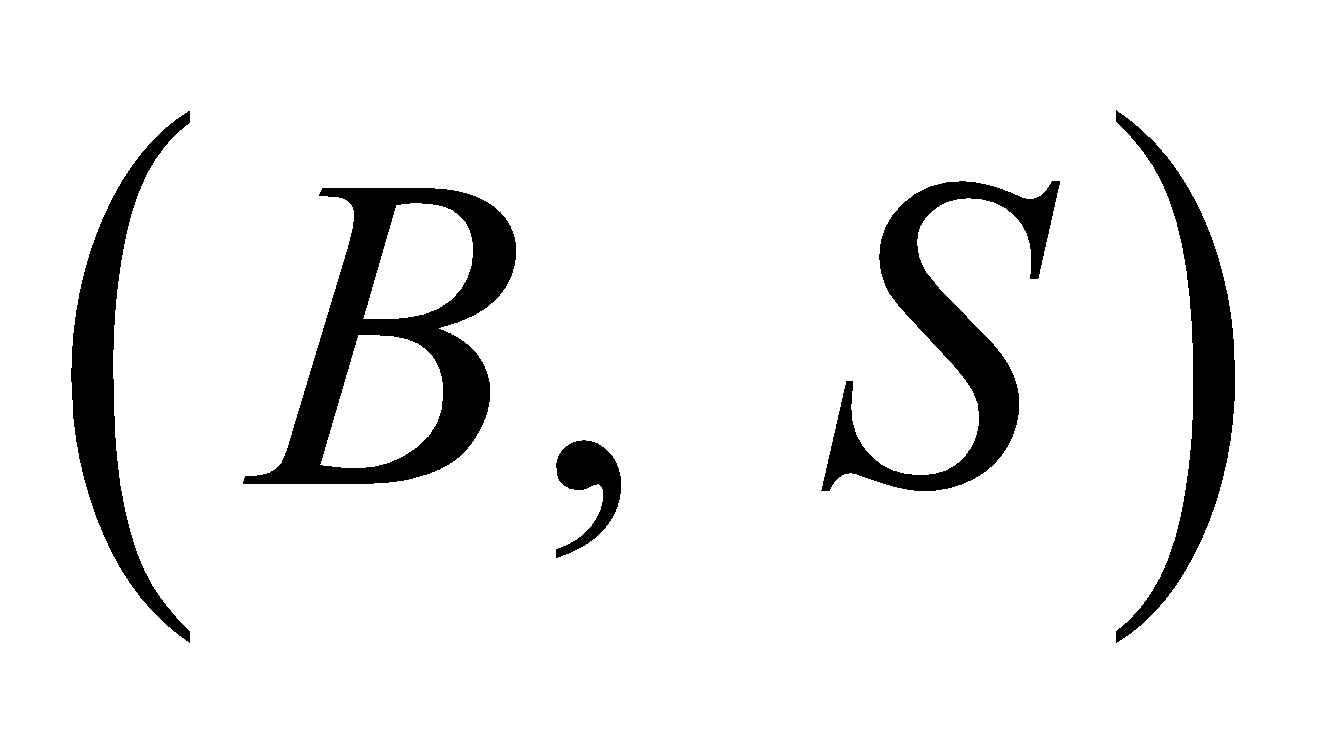 ОН 1ЖИ 1.1-1.322ВидеодәрісMS Teams/ZoomВидеодәрісMS Teams/ZoomӨТС 1515ЗС 15. Хеджирлеу. Жоғарғы және төменгі бағалары.ОН 1-2ЖИ 1.1-1.3, ЖИ 2.1-2.424вебинар MS Teams/Zoomвебинар MS Teams/ZoomТТ 1515СОӨЖ 7.  нарығында бағалы қағаздар портфелі.  нарығында инвестордың қаржылық жағдайы мен әрекеті. Барлық өткен материалдар бойынша кеңес беру.ОН 1-2ЖИ 1.1-1.3, ЖИ 2.1-2.4вебинар MS Teams/Zoomвебинар MS Teams/Zoom15БЖ 3ОН 1-2ЖИ 1.1-1.3, ЖИ 2.1-2.440Жазбаша СДО MoodleЖазбаша СДО MoodleБЖ 315Сенбі 23.00 - ӨТС 15, ТТ 15 тапсыру ДЕДЛАЙНыСенбі 23.00 - ӨТС 15, ТТ 15 тапсыру ДЕДЛАЙНыСенбі 23.00 - ӨТС 15, ТТ 15 тапсыру ДЕДЛАЙНыСенбі 23.00 - ӨТС 15, ТТ 15 тапсыру ДЕДЛАЙНыСенбі 23.00 - ӨТС 15, ТТ 15 тапсыру ДЕДЛАЙНыСенбі 23.00 - ӨТС 15, ТТ 15 тапсыру ДЕДЛАЙНыСенбі 23.00 - ӨТС 15, ТТ 15 тапсыру ДЕДЛАЙНы15АБ 2АБ 2АБ 2АБ 2АБ 2АБ 2100Әріптік жүйе бойынша бағалауЦифрлық эквивалентіБалл (%-тік  көрсеткіш)Дәстүрлі жүйе бойынша бағалауА4,095-100Өте жақсыА-3,6790-94Өте жақсыВ+3,3385-89ЖақсыВ3,080-84ЖақсыВ-2,6775-79ЖақсыС+2,3370-74ЖақсыС2,065-69ҚанағаттанарлықС-1,6760-64ҚанағаттанарлықD+1,3355-59ҚанағаттанарлықD-1,050-54ҚанағаттанарлықFX0,525-49ҚанағаттанарлықсызF00-24Қанағаттанарлықсыз